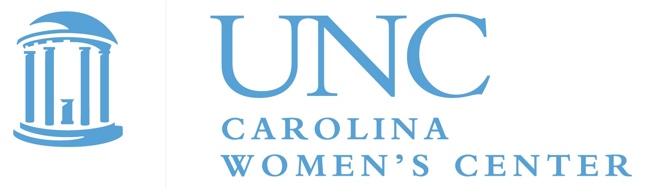 REQUEST FOR APPLICATIONS FACULTY SCHOLARS PROGRAM 2017-2018 (Deadline March 20,2017)Description of Program. The Carolina Women’s Center (CWC) offers UNC-Chapel Hill faculty an opportunity to serve as Faculty Scholar at the CWC for the academic year 2016-2017. Three Faculty Scholars are selected yearly. Each Faculty Scholar will receive funding of up to $10,000 to support a scholarly project consistent with the priorities of the Carolina Women’s Center. Scholars will have the opportunity to participate in CWC events and meet with CWC staff, former CWC Faculty Scholars, and invited scholars from other centers or departments.Faculty Scholar Projects. Proposed projects may focus on teaching, research, engaged scholarship, or service that is directly related to the mission and activity areas of the Carolina Women’s Center:The Center’s mission is to create an inclusive education and work environment where gender is not a barrier to success, difference and diversity are celebrated, and everyone is safe to live, learn, teach, and work without threat of harm or unequal treatment.The activities of the Carolina Women’s Center focus on issues central to students, faculty, and staff on college and university campuses, including Violence Prevention, Family Advocacy, Closing Gender Gaps, and Gender, Difference, and Diversity.Requirements of Faculty Scholars. Faculty Scholars must make a public presentation about their project or their work-in-progress (usually during the Spring semester) and write a column about their work for the CWC newsletter. They are encouraged to participate in CWC programs and activities and to assist in planning of other events related to the subject of their scholarly activity at the Center.History of the Faculty Scholars Program. Former CWC Director Diane Kjervik initiated this program in January 2006 to promote scholarship on issues important to women and to enhance the scholarly aspects of the work of the CWC. The program is supported by the Office of the Provost. Previous Faculty Scholars are as follows:Spring 2006: Professor Diane Kjervik, Senior CWC Faculty Scholar (School of Nursing)Spring 2007: Dr. Kimberly Brownley (Psychiatry), Dr. Maxine Eichner (School of Law)Fall 2007: Professor Francesca Talenti (Communication Studies)Spring 2008: Dr. Ming Lin (Computer Science)Fall 2008: Dr. Kia Caldwell (African and Afro-American Studies)Spring 2009: Dr. Jeanne Moskal (English and Comparative Literature)Fall 2009: Dr. Pika Ghosh (Art)Spring 2010: Dr. Rebecca Macy (School of Social Work)Fall 2010: Dr. Mimi Chapman (School of Social Work)Spring 2011: Dr. Sahar Amer (Asian Studies)Fall 2011: Dr. Miriam Labbock (Gillings School of Global Public Health)Spring 2012: Dr. Minrose Gwin (English and Comparative Literature)Fall 2012: Dr. Emily Burrill (Women’s and Gender Studies)Spring 2013: Dr. Nadia Yaqub (Asian Studies)Fall 2013, Spring 2014: Dr. Karen Booth (Women’s and Gender Studies), Dr. Jan Bardsley (Asian Studies), Dr. Lauren Leve (Religious Studies)Fall 2014, Spring 2015: Dr. Joanne Hershfield (Women’s and Gender Studies), Susan Harbage Page (Women’s and Gender Studies), Dr. Mary H. Palmer (School of Nursing)2015-2016: Dr. Jocelyn Chua (Anthropology), Dr. Tanya Shields (Women’s and Gender Studies), Dr. Kumi Silva (Communication)2016-2017: Dr. Elizabeth Dickinson (Kenan-Flagler Business School), Dr. Michelle T. King (History), Dr. Kavita Singh Ongechi (Gillings School of Public Health), Dr. Michelle Rivkin-Fish (Anthropology)Application Instructions:		Complete applicant information form (next page) 		Attach your full CV 		Attach a description of your project (3 single-space pages maximum) 		Attach a detailed 1-page budget (not included in 3-page project description limit) 		Include a letter of endorsement from your chair/director/dean that describes how this research support will support your career development goals.		Submit entire package, preferably as a single pdf, via email to clarecounihan@unc.edu by 5:00 p.m., Monday, March 20, 2017.  Eligibility and Selection Criteria. Proposals are welcome from all full-time faculty (fixed-term, tenured, or tenure-track) and from part-time faculty with at least a .5FTE appointment, regardless of gender identity or expression. Applicants should have a minimum of three or more years of service by the start of the grant in any department, center, or school of the University. Applicants must have endorsement from their chair, director, or dean that describes how the project will contribute to the applicant’s career development.  A committee of faculty appointed by the Director of the Carolina Women’s Center will review applications and provide recommendations to the Director. Applications will be judged on the basis of the following:Relationship between the project and CWC mission and activities Significance of the project Potential of the project to engage other campus units or foster interdisciplinary collaboration Leaves during the past three years Availability of other support for the proposed project. Applicant Information and Cover SheetName:__________________________________________________________________Department or School: ___________________________________________________Faculty Rank: ___________________________________________________________E-mail address: __________________________________________________________Office Address: __________________________________________________________Office Telephone Number:_________________________________________________Title of Proposed Project: _______________________________________________Please list in chronological order leaves of absence for research taken and any other scholarship support received in the last three years.Please list other funding that you have or are seeking to support this project.Narrative. Please attach a 3-page single-spaced description (maximum) of your project that lists your goals, explains your plan for achieving these goals, and clearly articulates the relationship between your project and the mission of the Carolina Women’s Center.Budget. Funding of up to $10,000 will be provided to support the selected project. Please attach a detailed budget (no more than one page) indicating how you plan to use these funds (e.g., salary/benefits for staff or student research assistant, equipment, supplies, travel, etc.).Letter of endorsement. Please include a letter from your chair that endorses your project and describes how it contributes to your career development. This letter should be a product of a discussion between you and your chair.Application Deadline: 5pm on Monday, March 20, 2017.Submit applications via email to clarecounihan@unc.edu. If you have any questions, please contact Clare Counihan, the Carolina Women’s Center’s Program Coordinator for Faculty and Staff, at clarecounihan@unc.edu or 843-2423.Successful applicants will be notified by April 15, 2016. Thank you for your interest in the Faculty Scholars Program.